Our Customers Report Card is in - They have Rated Our Employee Training #1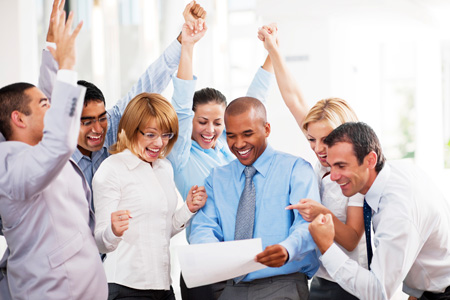 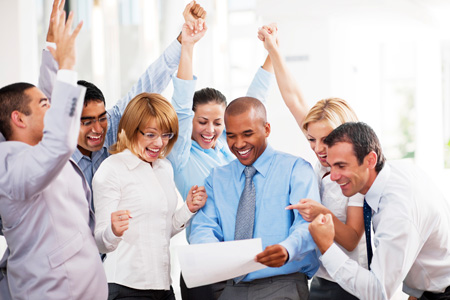 CXDNA REPORT CARD | Exceeding Customer Expectations – One Experience at a Time ℠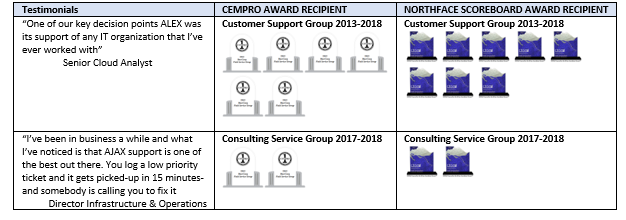 We AJAX Inc. hereby attest that the above is a true and accurate statement relating to the processing and to the survey results of our customer survey measurement process and for our employee soft skills training for the period of January 1, 2018 to December 31, 2018. Further, we understand that the employee CEMPROCFG training ratings and the NorthFace ScoreBoard (NFSB) Audit services ratings may result in our firm becoming a recipient of the awards based on the information we provided in this statement. Customer Relationship Management Institute LLC (CRMI) grants marketing rights, both electronic and print, including usage of award logo, Customer Bill of Rights tagline “CXDNA powered by NorthFace ScoreBoard Award”, Exceeding Customer Expectations - One Experience at a Time to all NFSB and CEMPRO recipients for the applicable calendar year. Lastly, we acknowledge the NFSB audit results require an annual minimum SB Index of 4.0 out of a possible 5.0 or equivalent rating system, based solely on our customer’s ratings, requires the survey results be made available to all stakeholders and requires a minimum of one (1) individual to be CEMPRO-Advocate certified.AJAX Inc.								Customer Relationship Management Institute LLC 				 |Date:							 |Date: 4/3/2019		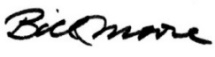 John Smith								Bill MooreVP, Worldwide Support							Chief Customer Officer - AuditorCEMPROCFG RATING95%Overall % SatisfactionService99%Overall ScoreBoardIndex Service4.9/5.0 max        Ranked highest in Customer Service 6 yearsCustomer Satisfaction Survey Results by Question - Customer Support 2018Customer Satisfaction Survey Results by Question - Customer Support 2018Customer Satisfaction Survey Results by Question - Customer Support 2018Customer Satisfaction Survey Results by Question - Customer Support 2018Customer Satisfaction Survey Results by Question - Customer Support 2018Customer Satisfaction Survey Results by Question - Customer Support 2018Customer Satisfaction Survey Results by Question - Customer Support 2018Customer Support GroupSatisfaction Questions:CURRENT YEARCURRENT YEARCURRENT YEARPRIOR YEARPRIOR YEARPRIOR YEARCustomer Support GroupSatisfaction Questions:ResponseSat%ScoreBoard Index (SBI)ResponseSat%ScoreBoard Index (SBI)Time to respond1613799%4.91143299%4.8Time to resolve1613799%4.91143299%4.8Engineer Knowledge1613799%4.91143299%4.9Quality of Communication/Service1613799%4.91143299%4.9Overall Satisfaction Support 1613799%4.91143299%4.9Total8068599%4.95716099%4.9Loyalty Question:NPSNPSNPSNPSNPSNPSHow likely are you to recommend AJAX to a friend or colleague?89%89%89%91%91%91%Customer Satisfaction Survey Results by Question - Consulting Services Group 2018Customer Satisfaction Survey Results by Question - Consulting Services Group 2018Customer Satisfaction Survey Results by Question - Consulting Services Group 2018Customer Satisfaction Survey Results by Question - Consulting Services Group 2018Customer Satisfaction Survey Results by Question - Consulting Services Group 2018Customer Satisfaction Survey Results by Question - Consulting Services Group 2018Customer Satisfaction Survey Results by Question - Consulting Services Group 2018Consulting GroupSatisfaction Questions:CURRENT YEARCURRENT YEARCURRENT YEARPRIOR YEARPRIOR YEARPRIOR YEARConsulting GroupSatisfaction Questions:ResponseSat%ScoreBoard Index (SBI)ResponseSat%ScoreBoard Index (SBI)Consultant Knowledge18195%4.623498%4.4Consultant Professionalism18293%4.623498%4.4Consultant Responsiveness18294%4.623498%4.1Consultant Overall Project Execution18292%4.623498%4.4Project Manager Knowledge18695%4.623498%4.7Project Manager Professionalism18293%4.623498%4.7Project Manager Responsiveness18194%4.623498%4.7Project Managers Overall Project Execution18294%4.6234100%4.7Overall Satisfaction with Services18294%4.623398%4.8Total164094%4.621054.5Loyalty Question:NPSNPSNPSNPSNPSNPSHow likely are you to recommend AJAX to a friend or colleague?90%90%90%N/AN/AN/A